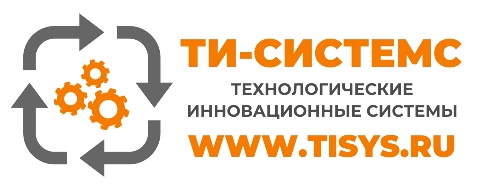 1Выбор кабиныВыбор кабиныВыбор кабиныХ1Для использования вне помещений с маятниковой дверью, взрывозащищеннаяДля использования вне помещений с маятниковой дверью, взрывозащищенная2Для использования внутри помещений с маятниковой дверьюДля использования внутри помещений с маятниковой дверью3Для использования внутри помещений с занавесьюДля использования внутри помещений с занавесью2Выбор нагревателя водыВыбор нагревателя водыВыбор нагревателя воды1Имеется поступление теплой водыИмеется поступление теплой воды2Имеется поступление как холодной так и горячей воды - с помощью термостата вода перемешивается в теплую.Имеется поступление как холодной так и горячей воды - с помощью термостата вода перемешивается в теплую.3Имеется поступление холодной воды -для поступления горячей воды используется обогреватель танка.Имеется поступление холодной воды -для поступления горячей воды используется обогреватель танка.4Имеется поступление холодной воды -для поступления горячей воды использование мгновенного водонагревателя.Имеется поступление холодной воды -для поступления горячей воды использование мгновенного водонагревателя.5Не имеется поступление теплой воды – используется  танк с обогревательной системой.Не имеется поступление теплой воды – используется  танк с обогревательной системой.3Защита от ледяной или кипящей водыЗащита от ледяной или кипящей водыЗащита от ледяной или кипящей воды1Перепускной регулирующий клапан горячей и холодной водыПерепускной регулирующий клапан горячей и холодной воды2Перепускной регулирующий клапан горячей водыПерепускной регулирующий клапан горячей воды3Перепускной регулирующий клапан холодной водыПерепускной регулирующий клапан холодной воды4Выбор аварийного душаВыбор аварийного душаВыбор аварийного душаX1Аварийный комбинированный душ морозостойкий, взрывозащищенный с электрическим нагревательным кабелемАварийный комбинированный душ морозостойкий, взрывозащищенный с электрическим нагревательным кабелем2Аварийный комбинированный душ + Шланг для промывания глазАварийный комбинированный душ + Шланг для промывания глаз3Система дезактивации с распылительной насадкойСистема дезактивации с распылительной насадкой5Особенности электрической системыОсобенности электрической системыОсобенности электрической системы1Стандартное электрическое оборудованиеСтандартное электрическое оборудованиеX2Взрывобезопасное электрическое оборудованиеВзрывобезопасное электрическое оборудование6Напряжение питанияНапряжение питанияНапряжение питания1220 V220 VX2380 V380 V3Прочие .................. Прочие .................. 7Обогревание внутри кабиныОбогревание внутри кабиныОбогревание внутри кабиныX1ДаДа2НетНет8Выбор сигнализации (вы можете выбрать более одной)Выбор сигнализации (вы можете выбрать более одной)Выбор сигнализации (вы можете выбрать более одной)1Не требуетсяНе требуетсяX2Поток звуковой и визуальной сигнализацииПоток звуковой и визуальной сигнализации9Уведомление о освещенииУведомление о освещенииУведомление о освещении1ДаДаX2НетНет10Выбор цветаВыбор цветаВыбор цвета1ЖелтыйЖелтый2ЗеленыйЗеленыйX3БелыйБелый